Положение о проектно-исследовательских работах гуманитарного класса ГБОУ «Школа № 1505 «Преображенская»»1. Общие положения1.1 Учащиеся 9 и 10 класса гуманитарного  профиля участвуют в системе мероприятий гуманитарной  направленности, целью которой является приобретение и развитие у учащихся навыков и компетенций гуманитарной направленности:     - формулировать проблемы для изучения;ставить исследовательские  цели, разбивать их на задачи; планировать свою исследовательскую и реферативную  деятельность, соблюдать назначенные сроки;использовать научную литературу, справочники и информацию из сети Интернет для осуществления практической деятельности;подбирать необходимые существующие методы или разрабатывать собственные для осуществления исследовательских задач;анализировать полученные результаты, делать выводы;представлять свои результаты в устной и письменной формах;1.2 Развитие навыков и компетенций в гуманитарной сфере позволит учащимся  в дальнейшем успешно продолжать образование в вузах, а также быть успешными при выполнении олимпиадных задач разного уровня.1.3 Результатом проектно-исследовательской деятельности в рамках этой системы является защита реферата в конце 9-го класса и в индивидуальной профильной работы (в форме проекта или исследования) в конце 10-го класса.1.4 Индивидуальная профильная работа в 10-ом классе может представлять собой индивидуальный проект или индивидуальное исследование. Работы могут относиться к одной из профильных для гуманитарного  класса областей (история, литература, филология, философия, социология, экономика, политология, право, искусство) или иметь смешанный характер. Но обязательно должны быть связаны с профилем пишущего работу учащегося.1.5 Удовлетворительное выполнение реферативной работы в 9-ом классе –  обязательное условие поступления на гимназическую программу школы. Оценка за реферат  обязательно выставляется в аттестат об окончании 9-го класса в графу: “Исследовательская/проектная работа”.Оценка за выполнение проектно-исследовательской работы в 10-ом классе обязательно выставляется в аттестат об окончании 11-го класса в графу: “Исследовательская/проектная работа”.1.6 Для написания реферата и выполнения проектно-исследовательской работы каждому из учащихся 9-10 классов предоставляется консультант. Работа происходит по заранее утвержденному графику и должна быть закончена  к концу февраля в 9-ом классе и в конце марта в 10-ом классе.Общую координацию и контроль (утверждение тем и руководителей, перенос сроков промежуточных и итоговых отчетов и т.п.) осуществляют куратор гуманитарного   направления и руководитель кафедры предметов гуманитарного цикла.В 9-ом классеЦель работы над рефератом познакомить учащихся с основными методами работ в гуманитарной области;познакомить учащегося с различными областями исследовательской деятельности;познакомить учащегося с правилами оформления работ;приобретение начальных навыков проектно-исследовательской деятельности;выбор наиболее интересной для данного ученика темы для дальнейшей работы. Работа над рефератом в 9-ом классе происходит в четыре  этапа  (см. приложения 1-3). На выполнение первых трёх этапов   работы отводится 1 месяц. Заключительное написание работы занимает два месяца. После каждого этапа учащийся письменно отчитывается о проделанной работе своему консультанту. Отчет по каждому этапу работы над рефератом включает в себя текст, описывающий суть выполненного задания, оформленный в соответствии с требованиями.  После выполнения всех видов работ оформляется и защищается реферат в установленные сроки.    Выполнение каждого этапа плана письменно заверяется консультантом (см. приложения 1-3).Подготовительный этап до конца сентябрядо 15 сентября учащийся выбирает  направления для работы над рефератом из следующих:ИсторияФилологияПравоПолитологияИскусствоСоциологияЭкономикаФилософия смежные дисциплиныНа основании выбранных направлений куратор гуманитарного направления и руководитель кафедры гуманитарных дисциплин  подбирает консультантов для каждого учащегося. Учащийся изучает литературу по выбранной теме, оценивает методы и методики,  используемые  в выбранной предметной области, знакомится с различными областями профильной деятельности. Определяет, как и где собирать материал, необходимый для работы.Оформляется портфолио на сайте «Общественный портал» школы (указывается предполагаемая тема, консультант, цели и задачи реферата, график работы).Первый  этап (до 18 октября).  Подбор и характеристика литературы по выбранной темеУчащийся выбирает «прототему» для реферата. Подбирает  научную литературу по выбранной проблеме. Составляет аннотацию  литературы  по изучаемому вопросу. Аннотация должна включать  список изученной литературы, объяснения надёжности  источника, краткую характеристику автора и проблему которую автор освещает.После изучения научной литературы, учащийся формулирует проблему исследовательского реферата и конкретизирует его тему.Отчет на первом этапе  выполняется в письменном виде и размещается на сайте «Общественный портал»  школы.Отчет оценивается максимально 5-ю баллами, выставленными консультантом согласно разработанным критериям (приложение 3).Второй этап (до  15 ноября). Историографическая работа     На втором этапе  изучается литература по выбранной теме, описываются точки зрения разных авторов  по проблеме, выбирается ключевой источник для написания реферата.	Отчет  на втором этапе работы заключается в написании обзора изученной литературы, которая становится частью реферата учащегося  - его первой главой, которая размещается на сайте «Общественный портал».По окончанию второго  периода (до 1 декабря) консультантом совместно с куратором гуманитарного  класса утверждается окончательная тема реферативной работы, которая при необходимости корректируется учащимся и в портфолио работы. I глава  оценивается из 8 баллов,  согласно разработанным критериям (приложение 3).Третий этап (15 ноября – 15 декабря) Оформление исследовательского реферата.На третьем этапе учащийся пишет введение к реферату, где формулирует цели, задачи и гипотезу своей работы. по образцу оформляет титульный лист, страницу оглавления, введение, список литературы (см. приложение 1) и предоставляет данные материалы консультанту в письменном виде в установленные срокиРабота оценивается из 8 баллов,   выставленных консультантом, согласно разработанным критериям (приложение 3).Четвертый этап (15 декабря – 15 февраля).  Работа над основными главами исследовательского рефератаУчащийся раскрывает тему реферата.Пишет остальные главы реферата.Оформляет реферат полностью и сдает его консультанту и рецензенту для оценивания.Этот этап работы оценивается из 16 баллов,   выставленных консультантом, и 8 баллами, выставленных рецензентом, согласно разработанным критериям (приложение 3).Пятый этап. Защита реферата проходит с 15 февраля в соответствии с индивидуальными графиками и критериями защиты проекта (приложение 3) Перевод баллов в отметку 75% - «5»60%- «4»45% - «3»Меньше 45% - «2»В 10 классе выполняется индивидуальная профильная работа в виде индивидуального проекта или исследованияУчащийся выполняет работу на базе работы выполненной в 9-ом классе или выбирает новую тему.  Предполагается выбор между исследованием и проектом в качестве формы индивидуальной профильной выпускной работы;Работа над исследованием проходит в несколько этапов в соответствии с критериями (см. приложение 4):Подготовительный этап – выбор темы, обсуждение её с консультантом, составление списка литературы.Первый этап – формулирование темы, целей, задач исследования, изучения литературы по вопросам исследования. Описание цели, задачи, формулировка исследовательского вопроса, выбор методов исследованияВторой этап – написание первой историографической главы,  описание ситуации (изучение литературы по проблеме, ключевые вопросы, проблема, историография, что уже написано по проблеме)Третий этап написание второй главы глава - постановка проблемы, выбор  источников, описание процесса работыЧетвертый этап – выполнение исследовательской работы  до конца, итоги работы, выводы. Сдача чистового варианта работы  консультанту и рецензенту.Пятый этап – защита работы.Работа над индивидуальным проектом  проходит в несколько этапов:Первый этап –  защита темы проекта.Второй этап – создание промежуточного продукта.Третий этап – создание итогового продукта.2. Обязательные требования к проектно-исследовательской работе.Проектно-исследовательская работа должна быть оформлена письменно в соответствии с правилами оформления научных работ В случае, если работа представляет  проект или исследование с использованием измерительного оборудования, необходимо наличие видеозаписи или фотографий с демонстрацией работы продукта, экспериментальной установки).3. Обязанности консультанта.Консультант:  1.     Обсуждает с учеником цели и задачи работы. Информирует ученика, если выбранная цель сформулирована некорректно, если выбранная цель не соответствует возможностям учащегося или если выбранные сроки не адекватны.2. Обсуждает с учащимся ресурсы, которые тот может использовать для осуществления своих целей.3.  Обсуждает промежуточные результаты, полученные учеником. 4.  Помогает (указывает на необходимые ресурсы) оформить итоговую работу в соответствии общепринятыми стандартными оформления проектно-исследовательских работ.   В случае невыполнения учащимся определенных этапов работы (контроль должен проводиться консультантом не реже чем 1 раз в месяц) консультант обязан письменно (при помощи электронной почты) информировать куратора гуманитарного направления, куратора класса и родителей ученика.Количество обязательных для учащегося консультаций:Должно быть проведено не менее двух  консультаций по  каждой из этапов работ: первая - формулировка цели и задач этапа работы, обсуждение методов и планируемых результатов; вторая - обсуждение выполненной работы, помощь в подготовке к отчету.Приложения к ПоложениюПриложение 1. Требования к титульному листуДепартамент образования города Москвы (Times New Roman, 14 кегль)Государственное бюджетное общеобразовательное учреждение города Москвы «Школа № 1505 «Преображенская»» (Times New Roman, 14 кегль)РЕФЕРАТ (для 9) /ИНДИВИДУАЛЬНАЯ ПРОФИЛЬНАЯ РАБОТА (для 10)(Times New Roman, 18 кегль, полужирный)на тему (Times New Roman, 14 кегль, полужирный)Влияние тяжелых металлов на рост и развитие растений(Times New Roman, 18 кегль, полужирный)Выполнил (а): ФИО (учащегося указывается полностью)Консультант:ФИО консультанта (Times New Roman, 14 кегль)______________________ (подпись консультанта)Рецензент: ФИО рецензента (Times New Roman, 14 кегль)________________________ (подпись рецензента) Москва 2019/2020 уч.г. ТРЕБОВАНИЯ К ОФОРМЛЕНИЮ ОГЛАВЛЕНИЯОглавлениеВведение	31.	Классификации весоизмерительного оборудования	41.1	Разновидности весов по рекомендациям МОЗМ	41.2	Разновидности весов но Общероссийскому классификатору продукции ОК 005-93	72	Технические характеристики некоторых моделей весоизмерительного оборудования	112.1	Весы общего назначения	112.2	Весы торговые	13Заключение	15Список литературы	16Приложения……………………………………...………………………..18ТРЕБОВАНИЯ к оформлению списка литературы  Список литературы в процессе оформления любой научной работы зачастую вызывает затруднения. В каком порядке располагать литературные источники, как оформлять интернет-ресурсы, что делать с зарубежными изданиями, сначала указывать фамилию автора или название источника?   Список литературы должен включать библиографические записи на документы, использованные автором при работе над темой.  Список должен быть размещен в конце основного текста работы.  Допускаются следующие способы группировки библиографических записей: алфавитный, систематический (в порядке первого упоминания в тексте), хронологический.   Первый способ группировки элементов в списке – источники размещают по мере появления цитат или информации из них в тексте исследовательской работы. Это удобно, не нужно разыскивать номер, указанный в ссылке. Такой порядок следования характерен для работ небольшого объема -  рефератов, контрольных. При систематической (тематической) группировке материала библиографические записи располагают в определенной логической последовательности в соответствии с принятой системой классификации   Второй, более распространенный (в том числе и в нашей Гимназии), – расположение по алфавиту. При алфавитном способе группировки все библиографические записи располагают по алфавиту фамилий авторов или первых слов заглавий документов. Библиографические записи произведений авторов-однофамильцев располагают в алфавите их инициалов.  В этом случае соблюдаются следующие правила формирования списка литературы: сначала – законодательные акты, затем следуют русскоязычные источники, потом источники на иностранном языке и  интернет-ресурсы.   При хронологическом порядке группировки библиографические записи располагают в хронологии выхода документов в свет   Нумеруется список арабскими цифрами.   Перед инициалами, после фамилии ставится запятая. После названия книги располагается конструкция [Текст], а может быть [Карты], если речь идет об атласе или [Изоматериал], например, репродукции, т.е. следует описание содержимого. Правильно оформленная первая часть строки будет выглядеть так:  Аверинцев, С.С. Поэтика ранневизантийской литературы [Текст]  После двоеточия следует пояснение к описанию, например:  Россия [Текст]: Санкт–Петербург: путеводитель.  В нашем случае пояснений не требуется, и после косой черты должна быть представлена информация об авторстве  Аверинцев, С.С. Поэтика ранневизантийской литературы [Текст] / С.С. Аверинцев. Как быть в случае, если книга написана авторским коллективом? Предположим, что с Аверинцевым С.С. работали еще Бахтин М.М., Витизей Н.Н. и Гаспаров М.Л. (фамилии взяты из исследуемого списка), тогда строка приобретет следующий вид:  Аверинцев, С.С. Поэтика ранневизантийской литературы [Текст] / С.С. Аверинцев, Бахтин М.М., Витизей Н.Н. и др. В начале указывают фамилию автора, первую по алфавиту, перечисляют только троих членов авторского коллектива, расположенных в алфавитном порядке, остальные обозначают короткой конструкцией «и др.» С чего начинать строку – с фамилии автора или названия? Некоторые издания в библиографических каталогах начинаются с названия, не будем разъяснять причины, постижение тонкостей библиографии займет немало времени. Чтобы книгу легче было найти в строке с её описанием обязательно указывают место издания, название издательства и год, в который книга увидела свет. Здесь все просто: Москва, изд-во «Наука», 1977 г. За годом издания через тире следует указать количество страниц. В списках литературы встречаются сведения о количестве страниц в таком виде – 320 с. или в таком – С. 83–87. В первом случае это означает общий объем издания, во втором – автор использовал материал, расположенный только на указанных страницах. Рассмотрим пример оформления статьи, напечатанной в периодическом издании (журнале, сборнике статей).Гутмман, А. От ритуала к рекорду. Философия, политика и культура спорта [Текст] / А. Гуттман // Логос. – 2009. – № 6 (73). – С. 188–193.  Цифра в скобках возле номера выпуска означает общее количество журналов, изданных в этой серии.  Наиболее просто оформляются ссылки на интернет-ресурсы, например, ссылка на книгу, написанную Аверинцевым С.С., примет вид:  Аверинцев, С.С. Поэтика ранневизантийской литературы [Электронный ресурс] / С.С. Аверинцев. – Режим доступа: http://royallib.com/read/averintsev_sergey/poetika_rannevizantiyskoy_literaturi.html#0.Примеры библиографических записей документов в списке литературы(Библиографические записи оформляются в соответствии с требованиями ГОСТ 7.1 и ГОСТ 7.80)Книги  Сычев, М.С. История Астраханского казачьего войска: учебное пособие / М.С.Сычев. Астрахань: Волга, 2009. - 231 с.  Соколов, А.Н. Гражданское общество: проблемы формирования и развития (философский и юридический аспекты): монография / А.Н. Соколов, К.С. Сердобинцев; под общ. ред. В.М. Бочарова. - Калининград: Калининградский ЮИ МВД России, 2009. - 218 с.  Гайдаенко, Т.А. Маркетинговое управление: принципы управленческих решений и российская практика / Т.А. Гайдаенко. - 3-е изд., перераб. и доп. - М.: Эксмо : МИРБИС, 2008. - 508 с.  Лермонтов, М.Ю. Собрание сочинений: в 4 т. / Михаил Юрьевич Лермонтов; [коммент. И.Андроникова]. - М.: Терра-Кн. клуб, 2009. - 4 т.  Управление бизнесом: сборник статей. - Нижний Новгород: Изд-во Нижегородского университета, 2009. - 243 с.  Борозда, И.В. Лечение сочетанных повреждений таза / И.В. Борозда, Н.И. Воронин, А.В. Бушманов. - Владивосток: Дальнаука, 2009. - 195 с.  Маркетинговые исследования в строительстве: учебное пособие для студентов специальности «Менеджмент организаций» / О.В. Михненков, И.З. Коготкова, Е.В. Генкин, Г.Я. Сороко. - М.: Государственный университет управления, 2005. - 59 с.Нормативные правовые акты  Конституция Российской Федерации: офиц. текст. - М.: Маркетинг, 2001. - 39 с.  Семейный кодекс Российской Федерации: [федер. закон: принят Гос. Думой 8 дек. 1995 г.: по состоянию на 3 янв. 2001 г.]. - СПб.: Стаун-кантри, 2001. - 94 с.Стандарты  ГОСТ Р 7.0.53-2007 Система стандартов по информации, библиотечному и издательскому делу. Издания. Международный стандартный книжный номер. Использование и издательское оформление. - М.: Стандартинформ, 2007. - 5 с.Депонированные научные работы  Разумовский, В.А. Управление маркетинговыми исследованиями в регионе / В.А.Разумовский, Д.А.Андреев. - М., 2002. - 210 с. - Деп. в ИНИОН Рос. акад. наук 15.02.02, N 139876.Диссертации  Лагкуева, И.В. Особенности регулирования труда творческих работников театров: дис. ... канд. юрид. наук: 12.00.05 / Лагкуева Ирина Владимировна. - М., 2009. - 168 с.  Покровский, А.В. Устранимые особенности решений эллиптических уравнений: дис. ... д-ра физ.мат. наук: 01.01.01 / Покровский Андрей Владимирович. - М., 2008. - 178 с.Авторефераты диссертаций  Сиротко, В.В. Медико-социальные аспекты городского травматизма в современных условиях:автореф. дис. ... канд. мед. наук: 14.00.33 / Сиротко Владимир Викторович. - М., 2006. - 17 с.  Лукина, В.А. Творческая история «Записок охотника» И.С. Тургенева: автореф. дис. ... канд. филол. наук: 10.01.01 / Лукина Валентина Александровна. - СПб., 2006. - 26 с.Отчеты о научно-исследовательской работе  Методология и методы изучения военно-профессиональной направленности подростков: отчет о НИР / Загорюев А.Л. - Екатеринбург: Уральский институт практической психологии, 2008. - 102 с.Электронные ресурсы  Художественная энциклопедия зарубежного классического искусства [Электронный ресурс]. М.: Большая Рос. энцикп., 1996. - 1 электрон, опт. диск (CD-ROM).  Насырова, Г.А. Модели государственного регулирования страховой деятельности [Электронный ресурс] / Г.А.Насырова // Вестник Финансовой академии. - 2003. - N 4. - Режим доступа:  http://vestnik.fa.ru/4(28)2003/4.html.Статьи  Берестова, Т.Ф. Поисковые инструменты библиотеки / Т.Ф.Берестова // Библиография. - 2006. N 6. - С.19.  Кригер, И. Бумага терпит / И.Кригер // Новая газета. - 2009. - 1 июля.Правила и примеры оформления библиографических ссылок (Библиографические ссылки оформляют в соответствии с требованиями ГОСТ Р 7.0.5)  Внутритекстовые библиографические ссылки заключают в круглые скобки, а предписанный знак точку и тире, разделяющий области библиографического описания, заменяют точкой.   (Мунин А.Н. Деловое общение: курс лекций. М.: Флинта, 2008. 374 с.)  Ссылка на цитату  (Мунин А.Н. Деловое общение: курс лекций. М.: Флинта, 2008. С.50)  Ссылка на статью из периодического издания  (Самохина М.М. Интернет и аудитория современной библиотеки // Библиография. 2004. N 4. С.67-71)  Повторную ссылку на один и тот же документ или его часть приводят в сокращенной форме при условии, что все необходимые библиографические сведения для поиска этого документа указаны в первичной ссылке:- первичная ссылка: (Иванов А.И. Основы маркетинга. М., 2004)- вторичная ссылка: (Иванов А.И. Основы маркетинга. С.50)  При последовательном расположении первичной и повторной ссылок текст повторной ссылки заменяют словами «Там же»:- первичная ссылка: (Иванов А.И. Основы маркетинга. М., 2004)- вторичная ссылка: (Там же)  В повторной ссылке на другую страницу к словам «Там же» добавляют номер страницы:- первичная ссылка: (Иванов А.И. Основы маркетинга. М., 2004. С.45)- вторичная ссылка: (Там же, с.54)  Подстрочные библиографические ссылки оформляют как примечания, вынесенные из текста вниз страницы:- в тексте: «В.И. Тарасова в своей работе «Политическая история Латинской Америки" говорит...»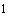 - в ссылке:  Тарасова В.И. Политическая история Латинской Америки. М., 2006. С.34.  Ссылка на статью из периодического издания  При наличии в тексте библиографических сведений о статье допускается в подстрочной ссылке указывать только сведения об источнике ее публикации:- в тексте: Я.Л. Шрайберг и А. И. Земсков в своей статье «Авторское право и открытый доступ».Достоинства и недостатки модели открытого доступа" указывают...- в ссылке:  Научные и технические библиотеки. 2008. N 6. С.31-41.  Ссылка на электронные ресурсы  При наличии в тексте библиографических сведений об электронной публикации допускается в подстрочной ссылке указывать только ее электронный адрес:- в тексте: Официальные периодические издания: электрон. путеводитель.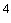 - в ссылке: URL: http://www.nlr/ru/lawcenter/izd/index.html  Затекстовые библиографические ссылки оформляют как перечень библиографических записей, помещенных после текста или его составной части:- в тексте: В своей монографии «Модернизм: Искусство первой половины XX века», изданной в 2003 году, М.Ю. Герман писал...- в затекстовой ссылке: Герман М.Ю. Модернизм: Искусство первой половины XX века. СПб.: Азбука-классика, 2003. 480 с.   Если перечень затекстовых ссылок пронумерован, то для связи с текстом исследования номер ссылки указывают в верхней части шрифта:- в тексте: Данные этого исследования приведены в работе Смирнова А.А.- в ссылке:  Смирнов А.А. Маркетинговые исследования. М.: Мысль, 2000. 220 с.или-в отсылке, которую приводят в квадратных скобках в строку с текстом исследования:- в тексте: данные этого исследования приведены в работе Смирнова А.А. [54]- в затекстовой ссылке: 54. Смирнов А.А. Маркетинговые исследования. М.: Мысль, 2000. 220 с.  Если ссылку приводят на конкретный фрагмент текста, в отсылке указывают порядковый номер и страницы, на которые ссылается автор:- в тексте: [10, с.96]- в затекстовой ссылке: 10. Бердяев Н.А. Смысл истории. М.: Мысль, 1990, 173 с.   Если перечень затекстовых ссылок не пронумерован, в тексте исследования в квадратных скобках указывают фамилии авторов или название документа:-в тексте: Этот вопрос рассматривался некоторыми авторами [Михайловым С.А., Тепляковой С.А.]-в затекстовой ссылке: Михайлов С.А., Теплякова С.А. Периодическая печать Норвегии. СПб., 2001. 205 с.Приложение 29 классПримерный график работы над рефератомПриложение 3Критерии оценивания реферата: 9-ый класс (гуманитарное направление)Перевод баллов в отметку: 75% - «5»; 60% - «4»; 45% - «3»; Меньше 45% - «2».Приложение 4Критерии оценивания исследовательской профильной работы: 10-ый класс (гуманитарное направление)Перевод баллов в отметку: 75% - «5»; 60%- «4»; 45% - «3»; Меньше 45% - «2»Критерии оценивания индивидуального проекта профильной работы: 10-ый класс (гуманитарное направление)Перевод баллов в отметку: 75% - «5»; 60%- «4»; 45% - «3»; Меньше 45% - «2»этап(сроки)Задача этапаКритерии оцениванияОтметка консультанта(дата, подпись)Подготовительныйдо 27.09Познакомиться с руководителем, обменяться контактами. Договориться о “прототеме” - направлении работы. Оформить портфолио на сайте (название и консультант, – до 1.10)1 этапдо 15.10Составить список литературы по прототеме по следующим требованиямУ материала указан авторМатериал из надежного источникаВ списке есть официально опубликованные тексты (даже если они используются в цифровом виде)В списке не менее 5 позицийПрочитаны и скопированы аннотации всех текстов из спискаПро каждый текст написано, какое отношение он имеет к прототемеЗачёт  по первому этапуОтчет  по списку литературы до 15.10-академичность источника, характеристика автора- аннотация литературы- количество позиций  в списке не менее 52 этап до 15.11Изучение литературы, описание  точек зрения на проблему,  написание главы  по изученной литературе с обоснованием выбора ключевого источника реферата.Зачет по второму этапуОтчет по первой главе до 1.12- полнота описания- стиль изложения- вывод о выборе ключевого  источника8до 1.12Точно сформулировать тему. После этого момента ее нельзя менять. Написать введение  в реферат. 3 этаппримерно 15.12Оформление работы в соответствии с установленными образцами. Зачет по третьему этапу до 15.12Отчет по оформлению реферата-титульный лист- оглавление- введение- формат текста- ссылки- список литературы4 этапдо 15.02Осветить проблему и варианты ее решения. Написать 2-ю главу 4 этапдо 15.02Отчет по второй главе (до 31.01)- полнота описания- стиль изложения4 этапдо 15.02Написать заключениеОтчет по реферату консультанту и рецензенту- Введение- Полнота изложения- Объем текста- Заключение- Стиль- Терминология - Ошибки-Портфолио5 этапдо февральских каникулЗащита реферата- Презентация- Выступление- Ответы на вопросы- Культура речиЭтапОтчетный срокЧто проверяетсяБаллы115.10Список литературы5215.11Первая глава8315.12Оформление работы по образцу (введение)8431.01Вторая  глава, заключение16415.02Рецензия реферата85февральЗащита реферата5Всего50Этап Аспекты оцениванияАспекты оцениванияАспекты оцениванияАспекты оцениванияИтого балловПервый этап (до 18.10)Составление аннотации литературы Академичность источника, характеристика автора(Все источники достоверны и обоснованы, дана полная характеристика автора)Аннотация литературы.(Каждая книга аннотирована, пояснено её отношение к теме реферата)Количество позиций в списке литературы (В списке не менее 5 позиций)5(2-2-1)Второй этап (до 15.11)Написание первой историографической главыПолнота описания(освещены разные  аспекты проблемы с цитатами)Стиль изложения(работа написана в соответствии с научным стилем речи, грамотным языком)Вывод о выборе ключевого источника (дано обоснование  выбора ключевого источника (-ов) реферата)8(3-3-2)Третий этап (до 15.12) Оформление работы в соответствии с установленными образцами.Оформление (титульный лист, список литературы, ссылки оформлены в соответствии с академическим образцом)Введение и оглавление (грамотно сформулирована тема реферата, актуальность, цели, задачи, аспекты проблем реферата)Формат текста(соответствует требованиям)82-3-2Четвертый этап (до 15.02)Написание реферата полностью. Оценка консультанта Заключение(Суммирует решение проблемы, выбранным автором)Полнота изложения (главы содержательны и полно раскрываю изложен материал)ТерминологияБонусы (при наличиипортфолио)16(5-5-2-4)Оценка рецензентаКонтекст контекст исследования основательно изучен и адекватно описанЯзык(работа написана в соответствии с научным стилем речи, грамотным языком, терминология использована правильно )Ошибочные утверждения(ошибочных утверждений и нелогичных выводов нет)Новизна и актуальность8(2-2-2-2)Пятый этап Защита рефератаПрезентация(Презентация наглядна, отражает проведенное исследование и поддерживает выступление )Выступление(Выступление даёт представление о содержании реферата в его ключевых аспектах; повествование логично, речь грамотна)Ответы на вопросы(хорошо аргументированы и демонстрируют осведомленность в теме)5(1-2-2)ИТОГО балловИТОГО балловИТОГО балловИТОГО балловИТОГО баллов50 балловЭтап Аспекты оцениванияАспекты оцениванияАспекты оцениванияАспекты оцениванияИтого баллов1(до 15.10)Формулирование темы, целей, задач исследования, изучение литературы по вопросуТема и цель тема и цель исследования (в т.ч. в виде ключевого вопроса) сформулированы корректно и чётко, соответствуют друг другуМатериалы (источники исследования)материал/выборка литературы соответствуют задачам, их использование обоснованоЛогика плана работыЗадачи исследования достаточны для достижения цели. Формулировка задач имеет исследовательский характерБонусы (актуальность)9(3-3-2-1)2 (до 15.11)Написание первой главыОформление (соответствует требованиям, проведена унификация (формата, библиографии)Ссылки (в основном тексте расставлены правильно и соответствуют списку литературы)Язык(работа написана в соответствии с научным стилем речи, грамотным языком )4(1-1-2)3 (до 15.1 2)Написание второй главыМетоды работы метод(ы) работы с данными отвечают цели и поставленным задачам и корректно примененыСтруктура (текст имеет формат академической работы, части сбалансированы )Новизна8(3-2-2)4 (до февральских каникул)Выполнение всей работыКонтекст контекст исследования основательно изучен и адекватно описанЛогика работы. Решение задач в ходе исследования происходит последовательно с точки зрения логики исследования. Логика работы отражает правила развития научной мыслиВыводыотражают проведённое исследование, сформулированы чётко и корректно15(5-5-5) Февральские каникулырецензияКонтекст контекст исследования основательно изучен и адекватно описанМетоды метод(ы) работы с данными отвечают цели и поставленным задачам и корректно применены -Терминология термины понимаются и используются правильноРезультаты  результаты получены на основании проведенного исследования, обобщены и систематизированы, следуют из проведённого исследования. Автор рассматривает и объясняет результаты, полученные в ходе своего исследования.12 (3-3-3-3) баллаЗащитаПрезентация наглядна, отражает проведенное исследование и поддерживает выступление Выступление даёт представление об исследовании в его ключевых аспектах; повествование логично, речь грамотнаОтветы на вопросы хорошо аргументированы и демонстрируют осведомленность в теме5(1-2-2)ИТОГОИТОГОИТОГОИТОГОИТОГО53ЭтапыАспекты оцениванияИтого балловПервый этап. Защита темыдо 15.10 – 20 баллов1.  Формулировка проблемы (противоречия, нерешенного вопроса, трудности) 0 – отсутствует или проблема субъективна 1 - содержит логические или фактические ошибки2 - адекватное возрасту описание проблемы 3 – описание разных способов решения проблемы и выбор одного из них0-3Первый этап. Защита темыдо 15.10 – 20 баллов2. Цель проекта 0 – отсутствует или не связана с решением поставленной проблемы 1 – сформулирована не точно или не полно 2 – полно и точно сформулирован0-2Первый этап. Защита темыдо 15.10 – 20 баллов3. Определение формата продукта 0 - отсутствует 1 - формат продукта назван, но нет понимания его специфики  2 – формат назван, точно описан, но нет представления о процессе его создания 3 – формат назван, описан, проектант владеет технологией создания или ее аналогом0-3Первый этап. Защита темыдо 15.10 – 20 баллов4. Задачи проекта 0 – отсутствуют или не способствуют достижению цели 1 - вместо задач озвучены способы их реализации  2 - задачи описаны неполно 3 - полный список задач0-3Первый этап. Защита темыдо 15.10 – 20 баллов5. Оценка наличия необходимых ресурсов и способов получения отсутствующих или недостающих 0 – отсутствует 1 – сделана попытка оценки ресурсов и описания способов их получения 2 – четко описаны все категории необходимых ресурсов и способы их получения при необходимости0-2Первый этап. Защита темыдо 15.10 – 20 баллов6. Составление примерного плана работы 0 – плана нет – план есть, но он не реалистичен 2 – реалистичный и соответствующий плану 0-2Первый этап. Защита темыдо 15.10 – 20 баллов7. Собственные критерии оценивания продукта проекта0 – отсутствует 1 - критерий не имеет числового выражения  2 - критерий привязан к 5-бальной шкале, но не позволяет измерить результат3 - критерий измеряем и привязан к шкале отметок0-3Первый этап. Защита темыдо 15.10 – 20 балловВедение электронного портфолио 0 - отсутствует или заполнено не все1 - все требования выполнены0-1Первый этап. Защита темыдо 15.10 – 20 балловПредметная специфика (актуальность, особенности работы, личная инициатива, т.д.) 0-1 балла по рекомендации консультанта0-1Второй этапОтчет о проделанной работе создание промежуточного продукта- 10 балловОбраз продукта Названные характеристики  позволяют получить представление о задуманном продукте; соответствуют проблеме и описаны с помощью параметров, принятых в выбранной области 5Второй этапОтчет о проделанной работе создание промежуточного продукта- 10 балловЛогика поэтапного планирования (задачи) Продемонстрировано умение выделять частные задачи из крупных и общих  Соблюдена логическая последовательность поставленных задач, ресурсы и сроки адекватны поставленным задачам; вовремя присланы промежуточный продукт и отчёт 5Третий этап. Создание итогового продукта -20 балловСозданный продукт решает поставленную проблему; продукт соответствует изначально заявленным характеристикам; изменения ключевых характеристик обоснованы5Третий этап. Создание итогового продукта -20 балловДанный проект оригинален и не имеет полных аналогов5Третий этап. Создание итогового продукта -20 балловАвтор в достаточной мере выбрал и освоил оптимальные методы. Возможны незначительные ошибки5Третий этап. Создание итогового продукта -20 балловАпробация показала, что продукт помогает достичь желаемого образовательного результата5Рецензия продукта – 12 балловПродукт сопровождается инструкцией (рекомендациями) для включения в образовательный  процесс 3Рецензия продукта – 12 балловСозданный продукт решает поставленную проблему; продукт соответствует изначально заявленным характеристикам; изменения ключевых характеристик обоснованы3Рецензия продукта – 12 балловАвтор опирается на достоверные и авторитетные источники, релевантные в данной области3Рецензия продукта – 12 балловПродукт соответствует возрастным и психологическим особенностям целевой аудитории3Защита - 5 баллов1. Презентация наглядна, отражает проведенное исследование и поддерживает выступление2. Выступление даёт представление об исследовании в его ключевых аспектах; повествование логично, речь грамотна3. Ответы на вопросы хорошо аргументированы и демонстрируют осведомленность в теме(1-2-2)Итого баллов67